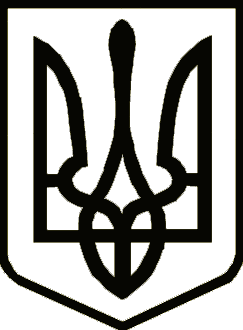 УкраїнаНОСІВСЬКА  МІСЬКА РАДА
Носівського району ЧЕРНІГІВСЬКОЇ  ОБЛАСТІР І Ш Е Н Н Я(сорок п’ята позачергова сесія сьомого скликання)08 листопада  2018 року                                                                          №4/46 /VII  м.Носівка      Про схвалення розпорядження міського голови від 30 жовтня 2018 року  № 272 «Про дострокове припинення дії контракту та звільненнядиректора КП «Носівське БТІ»Ляшенка Р.О.Відповідно до статті 26 Закону України «Про місцеве самоврядування в Україні», Положення про порядок призначення та звільнення з посад керівників підприємств, установ, організацій, що належать до комунальної власності Носівської територіальної громади, затвердженого рішенням 24 сесії міської ради 7 скликання № 9/24/VII від 14.07.2017р, міська рада вирішила:Схвалити розпорядження міського голови від 22 жовтня 2018 року № 272 «Про дострокове припинення дії контракту та звільнення директора КП «Носівське БТІ» Ляшенка Руслана Олександровича. (згідно додатку).2.  Контроль за виконанням рішення покласти на постійні комісії з питань депутатської діяльності й етики, законності й правопорядку, охорони прав і законних інтересів громадян та  з питань житлово-комунального господарства, комунального майна, благоустрою, архітектури, будівництва, транспорту, зв’язку та сфери послуг.    Міський голова                                                         В.М. Ігнатченко